Publicado en Madrid el 11/04/2018 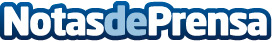 El Almendro estrena imagen y productos para todo el añoEl Almendro, marca perteneciente a Delaviuda Confectionery Group, inaugura una nueva etapa, con un desarrollo estratégico que desestacionaliza la marca, para ofrecer productos de máxima calidad durante todo el año y que se adaptan a los gustos de los nuevos públicosDatos de contacto:RedacciónNota de prensa publicada en: https://www.notasdeprensa.es/el-almendro-estrena-imagen-y-productos-para Categorias: Gastronomía Comunicación Marketing Eventos Recursos humanos Consumo http://www.notasdeprensa.es